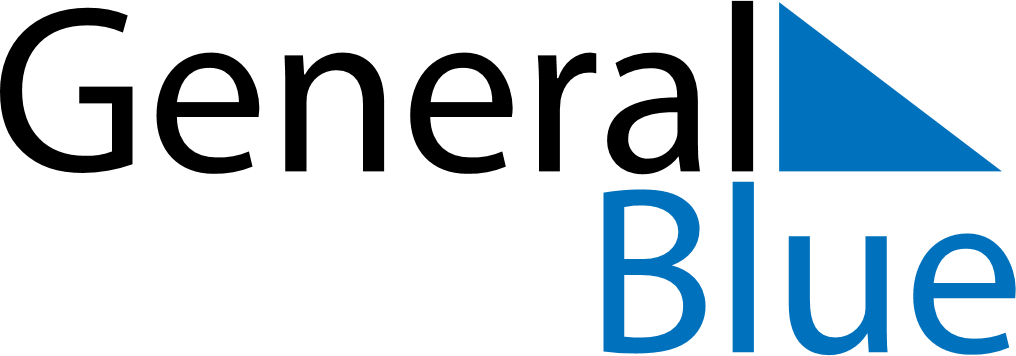 August 2028August 2028August 2028August 2028August 2028August 2028ZambiaZambiaZambiaZambiaZambiaZambiaMondayTuesdayWednesdayThursdayFridaySaturdaySunday12345678910111213Farmers’ Day141516171819202122232425262728293031NOTES